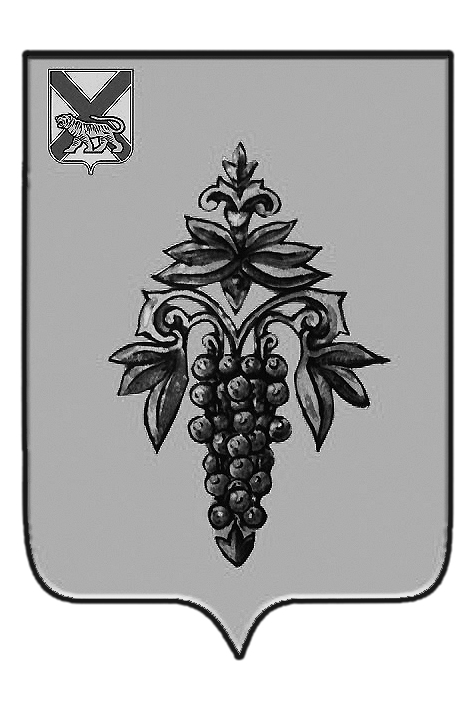 ДУМА ЧУГУЕВСКОГО МУНИЦИПАЛЬНОГО РАЙОНА Р  Е  Ш  Е  Н  И  ЕВ соответствии с протоколом и решением заседания рабочей группы депутатов Думы Чугуевского муниципального района при председателе Думы Чугуевского муниципального района, Дума Чугуевского муниципального районаРЕШИЛА:	1. Утвердить  протокол и решение заседания рабочей группы депутатов Думы Чугуевского муниципального района при председателе Думы Чугуевского муниципального района «О сложившейся ситуации в Кокшаровском сельском поселении по исполнению полномочий» (прилагаются).	2. Направить указанное решение главе Чугуевского муниципального района Деменеву Роману Юрьевичу и главе Кокшаровского сельского поселения Андросовой Наталье Васильевне.От 18.06.2018 г.  № 356 Об утверждении протокола  и решения заседания рабочей группы депутатов Думы Чугуевского муниципального района при председателе Думы Чугуевского муниципального района «О сложившейся ситуации в Кокшаровском сельском поселении по исполнению полномочий»Об утверждении протокола  и решения заседания рабочей группы депутатов Думы Чугуевского муниципального района при председателе Думы Чугуевского муниципального района «О сложившейся ситуации в Кокшаровском сельском поселении по исполнению полномочий»Председатель ДумыЧугуевского муниципального района     П.И.Федоренко